              Provincia del ChacoMINISTERIO DE SALUD PÚBLICA                -------------- LICITACION PRIVADA Nº 611/2021EXPEDIENTE Nº E6-2020-11105-EOBJETO DEL LLAMADO: VEMURAFENIB 240 MG COMP X 56 Y COBEMETINIB 20 MG COMP X 63FECHA Y HORA DE LA APERTURA: 08 DE FEBRERO DE 2021- HORA: 12:45 HS -LUGAR DE APERTURA DE LOS SOBRES DE LAS OFERTAS: UNIDAD DE CONTRATACIONES DEL MINISTERIO DE SALUD - 8º PISO-CASA DE GOBIERNO – M. T. DE ALVEAR 145- RESISTENCIA-CHACO.MANTENIMIENTO DE OFERTA: 50 DÍAS		FORMA DE ENTREGA: TOTAL ADJUDICADOMODALIDAD DE ENTREGA: TOTALCONDICIONES DE PAGO: 30 DIASLUGAR DE ENTREGA: BANCO DE DROGAS ONCOLOGICASPRESUPUESTO OFICIAL: PESOS UN MILLON SETECIENTOS TREINTA Y OCHO MIL NOVECIENTOS ONCE CON VEINTIOCHO CENTAVOS SETECIENTOS SESENTA ($1.738.911,28)REQUISITOSPRESENTAR POR DUPLICADO LA OFERTA.DOCUMENTO DE GARANTÍA 1% DEL TOTAL COTIZADO.DECLARACION JURADA DE LA RENUNCIA DE LOS FUEROS FEDERALES PARA EMPRESAS FUERA DE LA  PROVINCIA Y DE NO ENCONTRARSE EN LAS CAUSALES DE INCOMPATIBILIDAD ESTABLECIDAS EN EL REGIMEN DE CONTRATACIONES VIGENTES DE LA PROVINCIA DEL CHACO.-CONSTANCIA DE INSCRIPCIÓN EN EL REGISTRO DE PROVEEDORES DE LA PROVINCIA DEL CHACO  (ACTUALIZADA A LA FECHA DE LA APERTURA).CERTIFICADO FISCAL PARA CONTRATAR OTORGADO POR LA ADMINISTRACIÓN TRIBUTARIA PROVINCIAL DEL CHACO (ATP)  --- (ACTUALIZADA A LA FECHA DE APERTURA).CONSTANCIA DE INSCRIPCION OTORGADO POR ADMINISTRACIÓN FEDERAL DE INGRESOS PÚBLICOS (AFIP). (ACTUALIZADA)CONSTANCIA DE INSCRIPCION DE ATP ACTUALIZADAPLIEGOS Y CLAUSULAS FIRMADAS SELLADAS POR EL PROPIETARIO Y/O APODERADO DE LA FIRMA (ADJUNTAR, PODER ESPECIAL A FAVOR DEL FIRMANTE)CBU NUEVO BANCO DEL CHACO 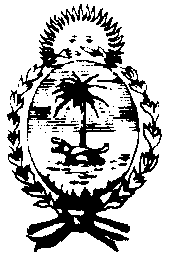 